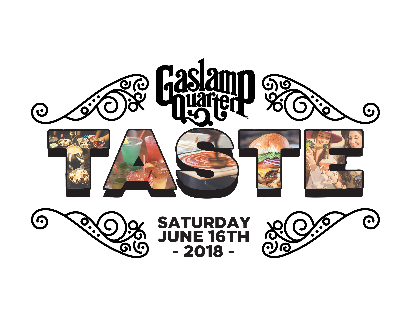 Taste of Gaslamp VIP Restaurant Participation FormEvent Date/Time: Saturday, June 16, 2018- 12:30-4:30The Gaslamp Quarter Association wants to showcase the excellent dining options in our vibrant district – and this is your chance to be a part of it and make an impression! The Taste of Gaslamp is San Diego’s original culinary walking tour held for the past 23 years and it will be bigger than ever this year! This will be a great opportunity to expose the delicious cuisines of your establishment to hundreds of guests and entice them to become regular customers.  There will only be 8 VIP locations!  WHAT YOU DO:Provide a “VIP taste” (4 to 6 OZ SAMPLE) of one or two of your specialties from your menu. This is for VIP wrist band holders only. (around 200- 250) Remember, this is your opportunity to entice them to come back for more!Put together a cocktail with the liquor provided to you by our official sponsor.Set aside a special area for tasters to sit or cocktail in your restaurant/patio with a small number of tables.Provide staff to maintain serving stations – they should replenish and serve foodProvide visible Garbage cans for guests to throw away their trashMake sure to display promotions and signs that show other great specials, specialty menus, or private events you have going on.Stay open the entire time!WHAT WE DO:Promote the event so that 1000 “foodie fans” buy tickets, enjoy the event, and keep coming back to the Gaslamp Quarter to shop, dine, stay and play- 250 VIP GuestsPosters and printed collateral promoting the event2 ticket types – General Admission and VIPCentralized Check In / program provided to all ticket holdersGoodie Bag for VIP ticket holdersAfter party with beer and liquor sponsorsProvide branded cups and liquor for your cocktailGreat cooperative Advertising Opportunities with Radio and Print MediaIf you are interested, please fill out this interest form, scan and email it to either erin@gaslamp.org or sherry@gaslamp.org  and then they will keep you in the loop in regards to promotions, ticket sales, and other “Taste of Gaslamp” information.Business Name Business Name AddressAddressContactTitle GMEmail PhoneFood ItemFood Item